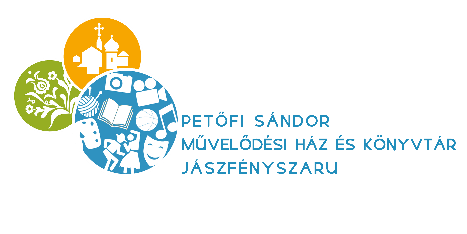 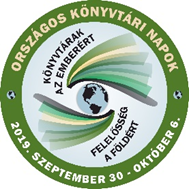 Név:_______________________________________________________ Osztály: ______________			Leadási határidő: 2020. február 28. (péntek)                          II.forduló 5-6. osztályAstrid Lindgren : Kalle nyomozni kezdfeladat Olvasd el az írónő életrajzát és írj le ide öt mondatot, amit fontosnak találtál vele kapcsolatban!_____________________________________________________________________________________________________________________________________________________________________________________________________________________________________________________________________________________________________________________________________________________________________________________________________________________________________________________________________________________________________________________________________________feladatRiportkészítés az egyik szereplővel. Válassz ki egy szereplőt, tegyél fel neki három olyan kérdést, amire kíváncsi lennél, és a könyvből nem derült ki!_______________________________________________________________________________________________________________________________________________________________________________________________________________________________________________________________________________________________________________________________________________________________________________________________________________________________________________________________________________________________________________________________________________________________________________________________________________________________________________________________________________________________________________________________________________________________________________________________________________________________________________________________________________________________________________________________________________________________________________________________________________feladatMit tett a főszereplő, ami miatt kedveled vagy nem kedveled őt?____________________________________________________________________________________________________________________________________________________________________________________________________________________________________________________________________________________________________________________________________________________________________________________________________________________________________________________________________________________________________________________________________________________________________________________________________________________________________________________________________________________________________________________________________________________________________________________________________________________________________________________________________________________________________________________________________feladatSzeretnél-e részt venni a mű eseményeiben (abban a korban, helyszínen élni, átélni mindazt, amit a szereplők átéltek)? Válaszod indokold!___________________________________________________________________________
_____________________________________________________________________________________________________________________________________________________________________________________________________________________________________________________________________________________________________________________________________________________________________________________________________________________________________________________________________________________________________________________________________________feladatHa a könyvből filmet forgatnának, milyen plakátot képzelnél el neki? Rajzold le ide!Jó olvasást kívánnak a könyvtárosok!